ASM InternationalResidual Stress Technical Committee (ASM-RSTC)Mike Hill – Committee Chair (Oct 1, 2021 – Sep 30, 2022), mrhill@ucdavis.eduJames Pineault – Vice Chair, xrdlab@protoxrd.comBeth Snipes – Secretary, Beth.Snipes@tec-materialstesting.com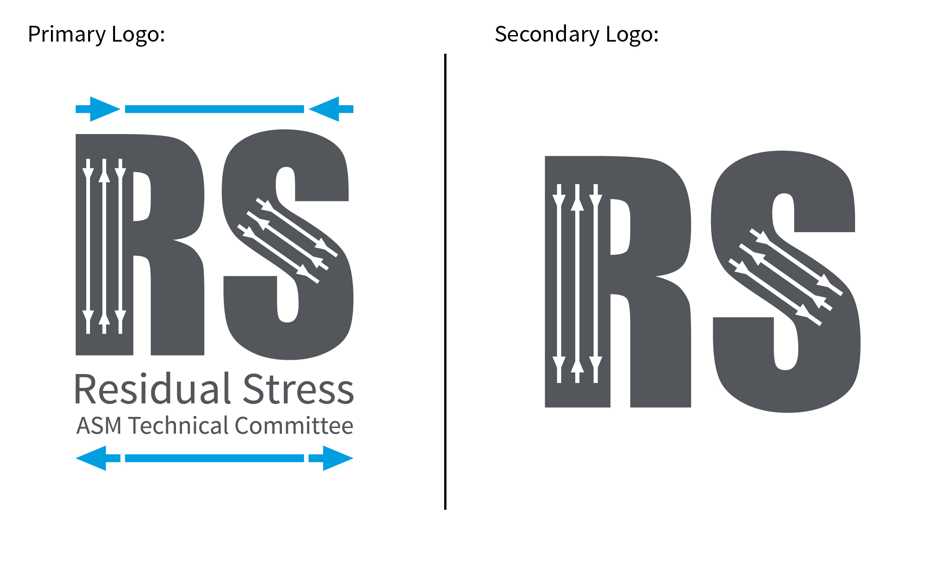 Notes for ASM-RSTC Meeting May 18, 2022Attendees: TBD – Zoom window screenshots are provided at the bottom 	Of the newsletter.TODAY:Brief subcommittee reportsTechnical PresentationDr. Scott Carlson of Lockheed-Martin Aeronautics, “Review of a Cx Hole Residual Stress Determination Method Round Robin and Some Cool Stuff Happening on the F-35 with Laser Peening”.Action itemsAdjournAction items for members:Fill in roster information form  https://forms.gle/3YwCTEWGz9NtG5nHA  Consider advertising the committee when presenting at professional meetings (small or large)
See 1-slide advert for ASM-RSTC in the latest newsletter
Send feedback to James Pineault, xrdlab@protoxrd.com No feedback received to date.Report RS-related society/organization activities to Mike Hill (mrhill@ucdavis.edu). RSTC will build a list of other professional organizations we link to (such as specific committees/codes/documents organized under ASTM, ASME, ISO, SAE, SAE/FD&E, ICRS, ECRS, ICSP, etc.)Mike Hill announced the Easi-Stress project in EU.  They are looking for participation from diffraction practitioners.SAE FD&E will have their Spring Meeting in June.ASTM E28.13 will have their meeting June 1.  Beth Snipes will request time to talk about ASM-RSTC.Report University RS activities to Joe Rasche via email (joe.rasche@ansys.com)Recruit new members, especially developing engineers Anyone new today?   Rajan Bhambroo and Craig BridgesSee RSTC Charter on ASM Connect (https://connect.asminternational.org/communities/community-home?CommunityKey=d4811acc-211c-4e4d-b471-6a5a3645a93d )Suggest presentation topics for future meetingsStudent presenters especially welcome; contact James Pineault (xrdlab@protoxrd.com)Summary itemsNotes captured during meetingStanding Agenda for Residual Stress Committee:Subcommittee reportsIndustry Standards (Dale Ball, Chair, dale.l.ball@lmco.com)AMS RS Standard (Dale Ball): email update says ballot by SAE Committee B imminentRelease of USAF Structures Bulletin:  https://daytonaero.com/usaf-structures-bulletins-library/Other standards:ISO-21432: Non-destructive testing — Standard test method for determining residual stresses by neutron diffraction (revised 2019, original pub 2004)Cold-worked holes standardEnergy-dispersive XRD standard through Easi-StressResidual Stress Handbook (Dave Furrer, Chair, david.furrer@prattwhitney.com)Division meetings are on-going, developing best practices to finalize division scopes. Moving forward, things are taking form. Friday, 2pm EDT is next subcommittee meeting. Schedule coming together along with project plan.Newsletter (co-Chairs: 
Beth Snipes, Beth.Snipes@tec-materialstesting.com 
Ben Wang, wang.ben@cummins.com )Send newsletter items to Ben WangApril newsletter has been published.New item for newsletter: “Members in the News”. Please contribute.  Also, please contribute to Trivia section.Question from Nihad: where can we find all the newsletters? Answer: newsletters are posted to Connect, but that’s only a partial solution. 
Can we do something like:  Link to asm.org/rstc/newsletter_v1n1.pdf et ceteraScott Henry will check into possibilities.
Education and Chapter Outreach (Jeff Bunn, Chair, bunnjr@ornl.gov)Members: Bunn, Hill, Ben Salah, Snipes, Sicotte, Styger, Furrer, Belassel Residual Stress 101 to be given at SEM Annual Meeting, Pittsburgh, June 12, 2022Stress Analysis Workshop at DXC 2022 (Tom Watkins, Cev Noyan), 1-5 Aug 2022Workshop at AeroMat 2023, Fort Worth, TX (to be planned)Professional Meetings. Conferences, Symposia (Lesley Frame, Chair)See list in newsletterCould update newsletter with context for acronyms		 SEM, week of June 12, will have residual stress sessions.ECRS-11, Prague, Sep 9-13, 2024 IMAT meeting in Sept 2022, ICRS proposal for USA meeting in 2025Contact Andrew Payzant payzanta@ornl.gov or Mike Prime prime@lanl.gov ASM-RSTC is interested to link up with ICRS  University Outreach (TBD, Chair)Call from Joe Rasche on what academic labs are active in RS workNew business (topics and/or activities)None discussedTechnical topic Dr. Scott Carlson of Lockheed-Martin Aeronautics, “Review of a Cx Hole Residual Stress Determination Method Round Robin and Some Cool Stuff Happening on the F-35 with Laser Peening”.Slides from these excellent presentations will be sent out by Mike Hill.Committee LogisticsAdd a subcommittee? Articulation with Other Professional Groups
Need to discuss at a future meetingNext meeting will be June 15 chaired by James Pineault.Screen shot below taken during the ASM-RSTC meeting on May 18, 2022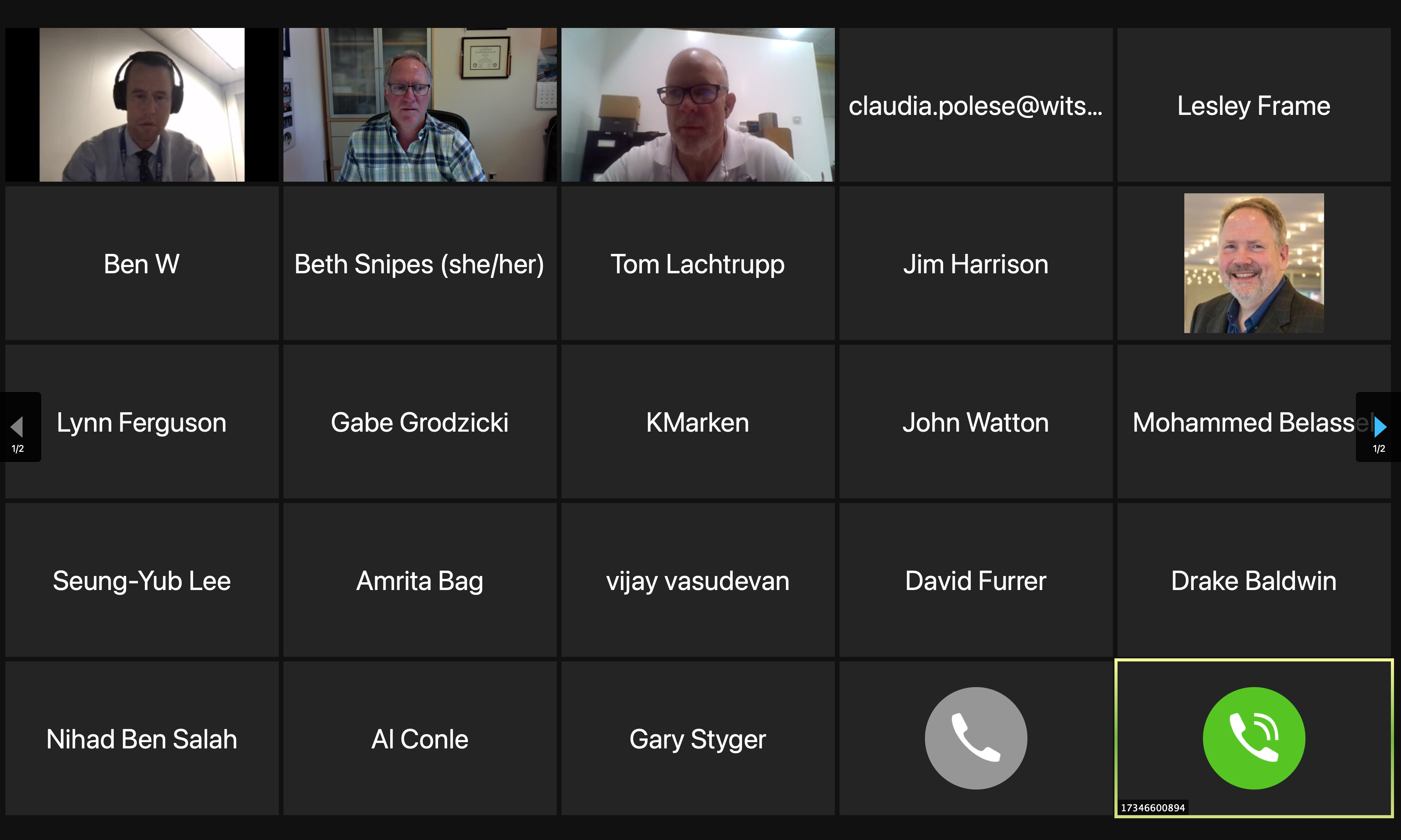 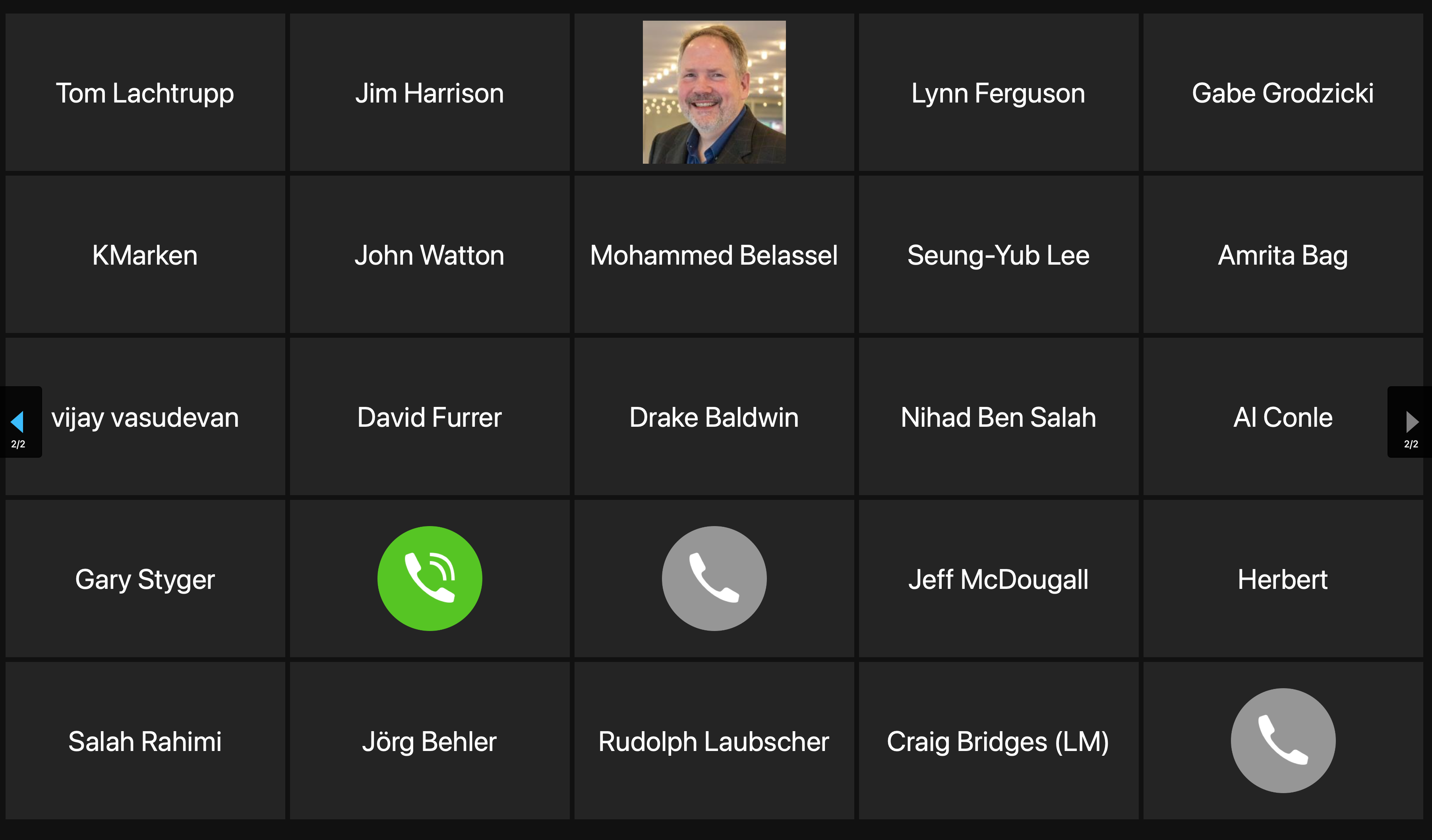 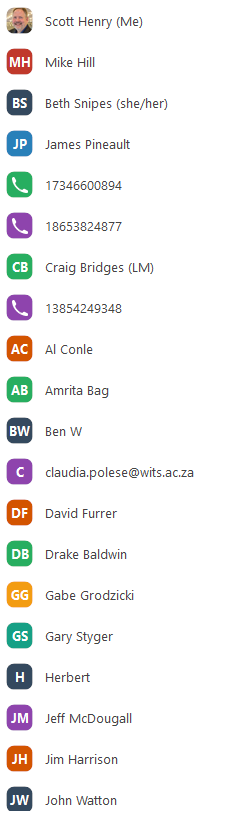 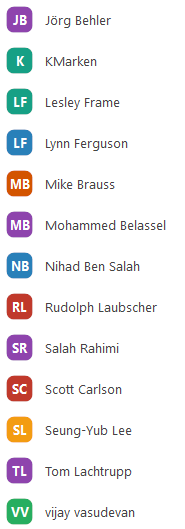 